Swacha Bharat Abhiyana - Sewa Divas, Samagra Swachhta Diwas, Sarwatra SwachtaICAR – Krishi Vigyan Kendra, Bengaluru Rural district carried out several swachhta activities as a part of Sewa Divas, Samagra Swachhta Diwas, Sarwatra Swachta, etc.The objective was to create awareness among the public about the importance of hygiene for good health and role of public in maintenance of clean surroundings.All the staff of KVK actively participated in these activities and coordinated the activities with local and public institutions.The institutions which collaborated with KVK are Agricultural Technology Application and Research Institute (ATARI), Zone XI, Bengaluru, Commodity Based Associations, Village Youth groups and Village School Management Committees, Village Panchayats and Ghati Temple Management Committees, All India Coordinated Research Project (AICRP - Home Science), GKVK, Bengaluru, Dept. of Women and Child Welfare, Bengaluru Rural district, Alumni Association, UAS, Bengaluru, Sri Kshetra Dharmashtala Rural Development Programme (SKSRDP) and Self Help groups and trainees of DAESI (Diploma in Agricultural Extension Services for Input Dealers) programme 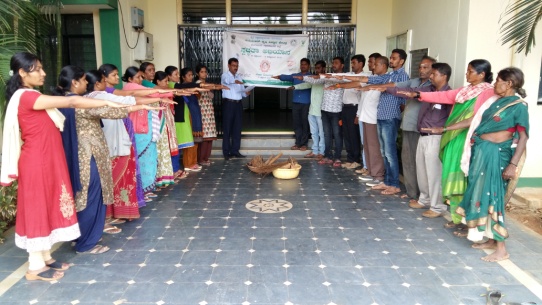 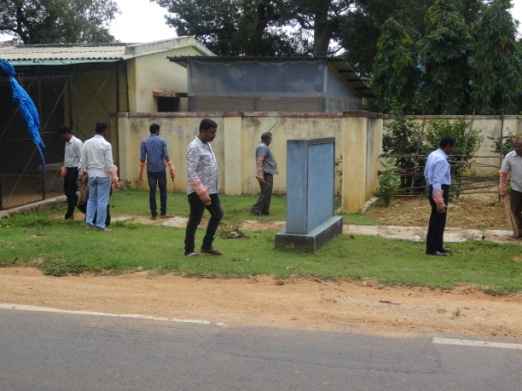 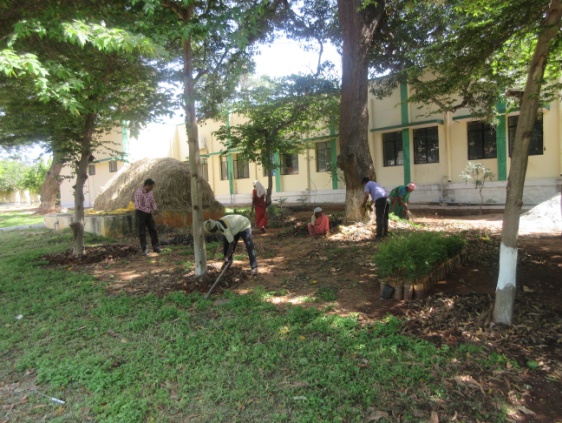 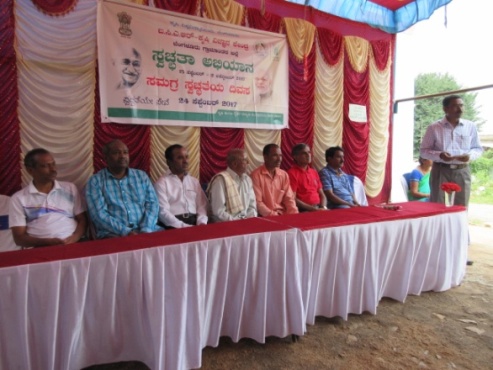 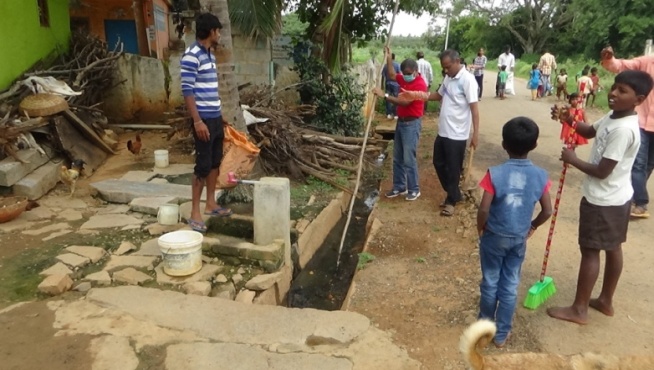 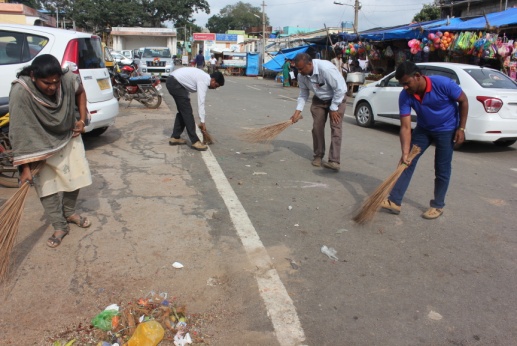 Celebration of Important DaysNational Nutrition WeekThe centre celebrated National Nutrition Week - 2017 on 07.09.2017 for Anganwadi  helpers of Doddaballapur Taluk in collaboration with AICRP (Food Science and Nutrition), UAS, Bangalore and Department of Women and Child Welfare, Doddaballapur taluk, Dr. Savita S. Manganavar, Scientist (Home Science) delivered a lecture on ‘Importance of Health and Nutrition’ and stressed the Theme of the year ‘Optimal Infant and young child feeding practices : Better child health’. Dr. K Geeta, Professor, AICRP (Food Science and Nutrition) briefed the importance of breakfast and nutritious food for health and development. 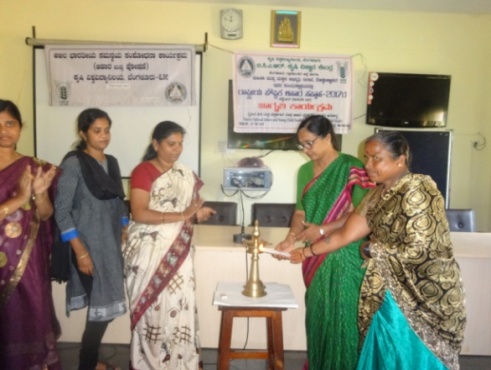 Parthenium Awareness Day 	To create awareness about Parthenium weed, Parthenium Awareness Day was conducted  on 18.08.2017 at Ballagere village, Nelamangala Taluk. Dr.B.G.Vasanthi, Scientist (SS) briefed the gathering about significance of the day and the harmful effects caused by parthenium in crops. She also explained about its management techniques such as composting, etc.  Dr.Manjunath.B, Scientist (PP)  explained about biological control methods for eradication of weed. All the school children and staff wore hand gloves and uprooted parthenium weeds. 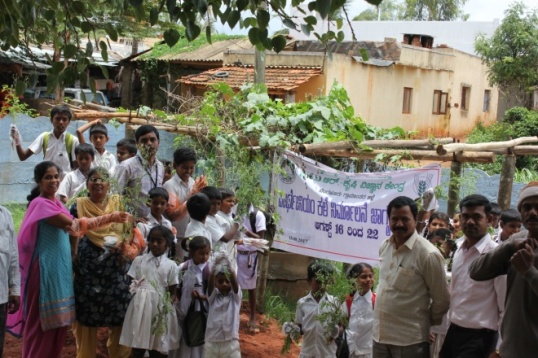 World   Honey bee Day  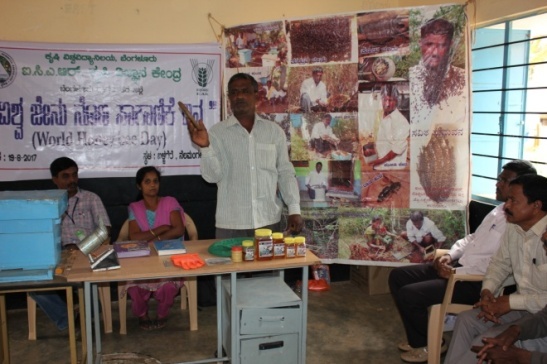 	World Honey Bee Day was celebrated at Ballagere village, Nelamangala taluk on 19.08.2017. On this occasion Mr.Lakshme Gowda, innovative farmer of Kuntanahalli village, Doddaballapura  taluk, who is practicing apiculture as one of the subsidiary enterprises,  briefed the farmers, farm women and school children about importance of honey bees, its advantages in agriculture, their role and beneficial effects. Dr. Manjunath.B, Scientist (PP) briefed the gathering about significance of Honey bee. The scientists of KVK and 68 farmers, farm women and school children participated in the programme.Village Adoption Scheme activities (Appakaranahalli, Rameshwara)Safe use of pesticide and use of botanicals in IPM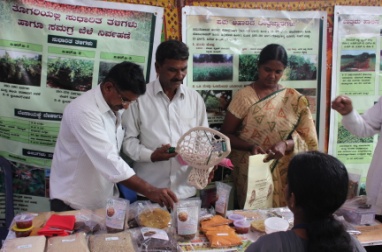 Fertility management in dairy animalsICM in Redgram Variety BRG-5 and Importance of Vermicompost Krishimela organized  by Rai Technology UniversityARYA activities Production and Value addition of White Finger millet (KMR-340) and Foxtail  Millet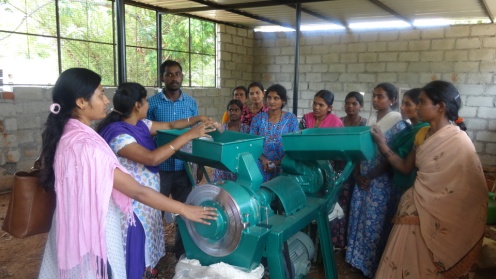 Exposure Visit to Krishi Abhiyaana Programme at Tubgere and Savayava Siridanya MelaExposure visit to Mushroom Growing Unit at Arehalli-GuddadahalliMarketing of Jackfruit products and importance of quality packing and labellingMarketing of Ragi products and Introduction of savings concept in the groupAccounts maintainance and book keeping of CBACBA Meeting of Jack association and Nutri Millet Association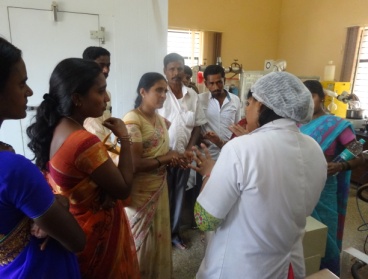 Exposure visit to Sankalp se siddi programme by Nutri millet and Jack CBAsMonthly Meeting of Nutri millet, Jack and Mushroom CBAs Awareness about procedures of Mushroom cultivationPrecautions in mushroom cultivationPest and disease of Mushroom and different substrates used for mushroom cultivationServices available at KVKAnalysis of soil and water samples and advisory services Analysis of infected plant samples and advisory services about IPM practices Production and sale of quality planting material and advisory services Production and sale of Vegetable SpecialMillets Processing Centre and KVK Marketing ComplexProduction and Sale of Pongamia oil, Pongamia cake and biofuel Services and Sale of Technological Inputs Analysis of 271 soil and 248 water samples of farmers and advisory servicesSale of 25 kg Vegetable Special as foliar spray in vegetablesSale of 392 quality horticultural planting materials Plant Health ClinicExamination of 105 infested plant samples and advisory services to the farmers Diagnostic visits in Tubagere, lakshmidevipura, Rameshwara, C G Hosahalli, Bannimangala, Rajaghatta, Neralaghatta, Suttahalli, Kenchanapura, Kundana, Neralaganahalli, Vishwanathapura, Nagadesahalli, Madhure, Ekashipura, Thimmanahalli, Sulibele villages --------------------------------------------------------------------------------------------------------------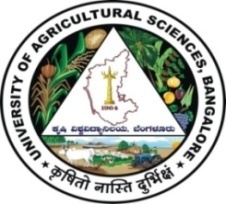 University of Agricultural Sciences, BangaloreICAR-Krishi Vigyan KendraBengaluru Rural DistrictKrishi MantanaVol. 5  Quarterly Newsletter (July - Sept, 2017)    No. 3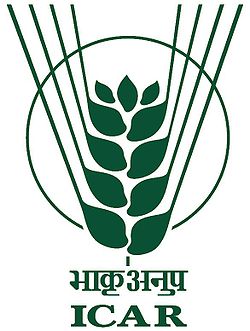 On campus programmesOn campus programmes15.9.2017Awareness programme on health and nutrition for Anganwadi helpers 17.9.2017Celebration of Sewa Diwas18.9.2017Cleaning of demonstration units at KVK like Apiary unit, Vermicompost unit, etc19.9.2017Cleaning of laboratories at KVK like Soil and Water Testing Laboratory, etc21.9.2017Planting of saplings at KVK by the trainees of DAESI programme 22.9.2017Group discussion by  Anganwadi helpers about personal hygiene, hygiene during cooking, cleanliness in houses and anganwadi premises, etc28.9.2017Cleaning of farm equipments like sprayers, sickles, etc and tractor, tiller, , etc2.10.2017Gandhi Jayanthi celebration, Felicitation to Dr K N Srinivasappa, Senior Scientist and Head, KVK, Bengaluru Rural by ATARI for best contribution to Swachat Bharat Abhiyan Off campus programmesOff campus programmes20.9.2017 Obalapura Creation of awareness among school children and villagers about importance of cleanliness, sanitation and hygiene21.9.2017 BallagerePasting of slogans related to cleanliness in the village and cleaning of Government Higher Primary School Premises24.9.2017 Perumagondanahalli Celebration of Samagra Swachhta Diwas and Cleaning of the village by villagers, KVK and ATARI, Bengaluru staff25.9.2017 Tubagere Cleaning and removal of parthenium plants near Tubagere bus stopEssay writing competition for school children and college students26.10.2017 Tapasihalli Organization of Integrated Farming System for Sustainable Agriculture programme01.10.2017 Ghati Creation of awareness among Ghati Temple Management Committee members and traders about  safe disposal of non biodegradable waste 03.10.2017 Lakshmidevipura Participation of Dr K Geetha, Professor, AICRP (home Science) and discussed about cleanliness, personal hygiene and sanitationChief EditorDr K N  SrinivasappaSenior Scientist & HeadEditorDr M PadmavathiScientist (Agril. Extension)Associate EditorsDr  S M SavitaScientist (Home Science)Dr B G VasanthiScientist (Soil Science)Dr M PadmanabhanScientist (Agronomy)Associate EditorsDr  S M SavitaScientist (Home Science)Dr B G VasanthiScientist (Soil Science)Dr M PadmanabhanScientist (Agronomy)Dr Anand B ManegarScientist (Animal Science)Dr B ManjunathScientist (Plant Protection)Smt B V ManjulaTraining AssistantContact For Further Information: Senior Scientist & Head, Krishi Vigyan Kendra, Hadonahalli, Doddaballapura Taluk, Bengaluru Rural District, Karnataka – 561205 Phone: 94498 66928 Email: kvkbrd@gmail.com , Website: www.kvkbrd.orgContact For Further Information: Senior Scientist & Head, Krishi Vigyan Kendra, Hadonahalli, Doddaballapura Taluk, Bengaluru Rural District, Karnataka – 561205 Phone: 94498 66928 Email: kvkbrd@gmail.com , Website: www.kvkbrd.orgTo--------------------------------------------------------------------------------------------------------------------To--------------------------------------------------------------------------------------------------------------------